                    Конкурс «Культурный марафон».1 Ведущая: Сегодня мы рады приветствовать вас на нашей встрече, посвященной конкурсу «Культурный марафон».1 Ведущая: А сейчас, мы приглашаем вас, приступить к командному конкурсу «Культурный марафон» и прошу команды занять свои места! Команды готовы?2 Ведущая: В конкурсе принимают участие две команды1 Ведущая: Члены жюри: Алишихова Асият  Абдуллаевна уч-ца музыки2 Ведущая: Жюри, конечно, будет справедливым, Иначе просто не должно и быть, чтоб правильно очки распределить.1 Ведущая: Итак, мы начинаем наш конкурс. Прежде, чем мы приступим к заданиям конкурса, я хочу познакомить всех присутствующих с его условиями. Наш конкурс состоит из 6-х конкурсов  2.Ведущий:1-конкурс : Музыкальные инструменты.2-конкурс: Спой песню, где есть слова.3- конкурс: Закончи куплет.4-конкурс: Собрать пословицу.5- конкурс: Загадочная разминка.6-конкурс: Конкурс капитанов.2 Ведущая:  В конкурсе участвуют две команды. Команда победителей определяется по наибольшему количеству правильных ответов. 1 правильный ответ равен в 1-м туре – 1 баллу; во 2-м и 3-м турах - 2 балла. Электронная презентация оценивается по 5-ти бальной шкале по соответствующим критериям. Итоги конкурса подводятся путем суммирования баллов, заработанных командами в каждом из туров.1 Ведущая: Итак, команды и члены жюри приготовились! Конкурс начинается2 Ведущий:1-конкурс: « Музыкальные инструменты»--- Какие музыкальные инструменты имеют черно-белые клавиша? ( фортопьяно, гармонь, синтезатор.)----- В какие муз.инструменты стучат палочками? (барабан)----Какие муз. Инструменты имеют три струны? (балалайка)-----Какие муз. Инструменты имеют 4-6 струн? (гитара)Молодцы, ребята!Ведуший: 2-конкурс « Спой песню, где есть слова…?»Пусть бегут.               Зима.       Дружба.          Месяц апрель.Молодцы ребята!Ведуший: 3-конкурс: « Закончи куплет»Я начинаю , а продолжаете.----В юном месяце апреле……..--- Вместе весело……..---- Расцветали яблони …….----- Пусть бегут………..------ Вавни дахъ………----- Мы шли под……..Молодцы ребята!Песня: « Вместе весело шагать»Ведуший: 4-конкурс:» Собрать пословицу»--- Человек без родины-соловей без песни»---За правое дело- стой смело.--- Красна птица перьями, а человек умом.---Труд человека кормит, а лень портит.-- Скучен день до вечера – коли делать нечего.Ведуший: 5-конкурс:» Загадочная разминка»----То толстеет,то худеет.На весь дом голосит.(гармонь)---Не пушено , не ряженоНа коленях не плачет.(гитара)---На пяти проводах, отдыхает стая птиц.( ноты)---Летит птица – не синица, носок тонок, голосок звонок.Кто его убьет ,тот свою кровь прольет(комар)Молодцы ребята!Ведущий: 6-конкурс « Капитанов»Брюхоногий моллюск, обитатель прудов, рек ( прудовик)---- Пресмыкающееся в доспехах ( черепаха)---- Бесхвостное земноводное ( лягушка)---- Зимой и летом одним цветом ( заяц)Молодцы ребя!Песня- Дружба крепкая не кончается2 Ведущая: Спасибо всем участницам и зрителям,                                                     2 Ведущая: До свидания!1 Ведущая: До новых встреч!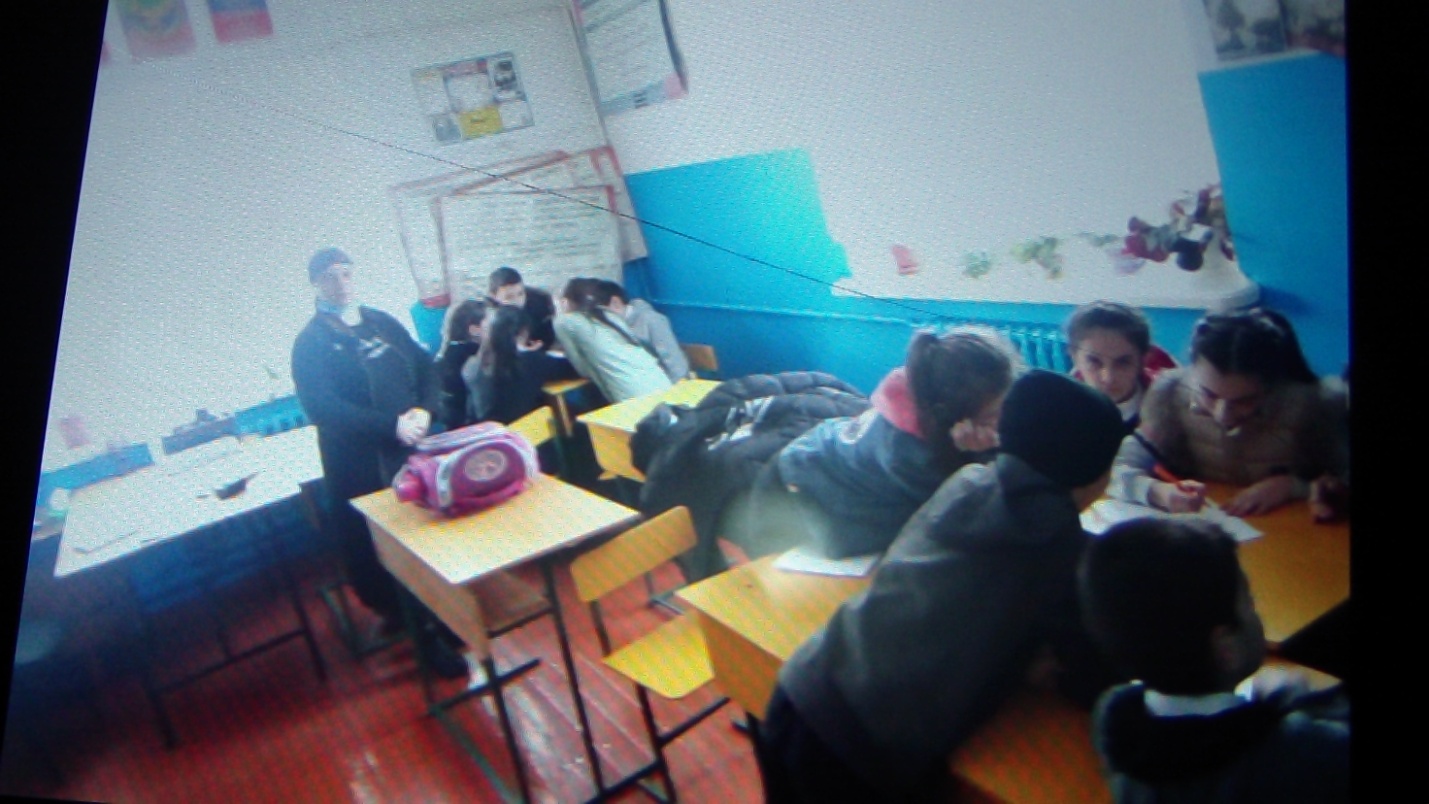 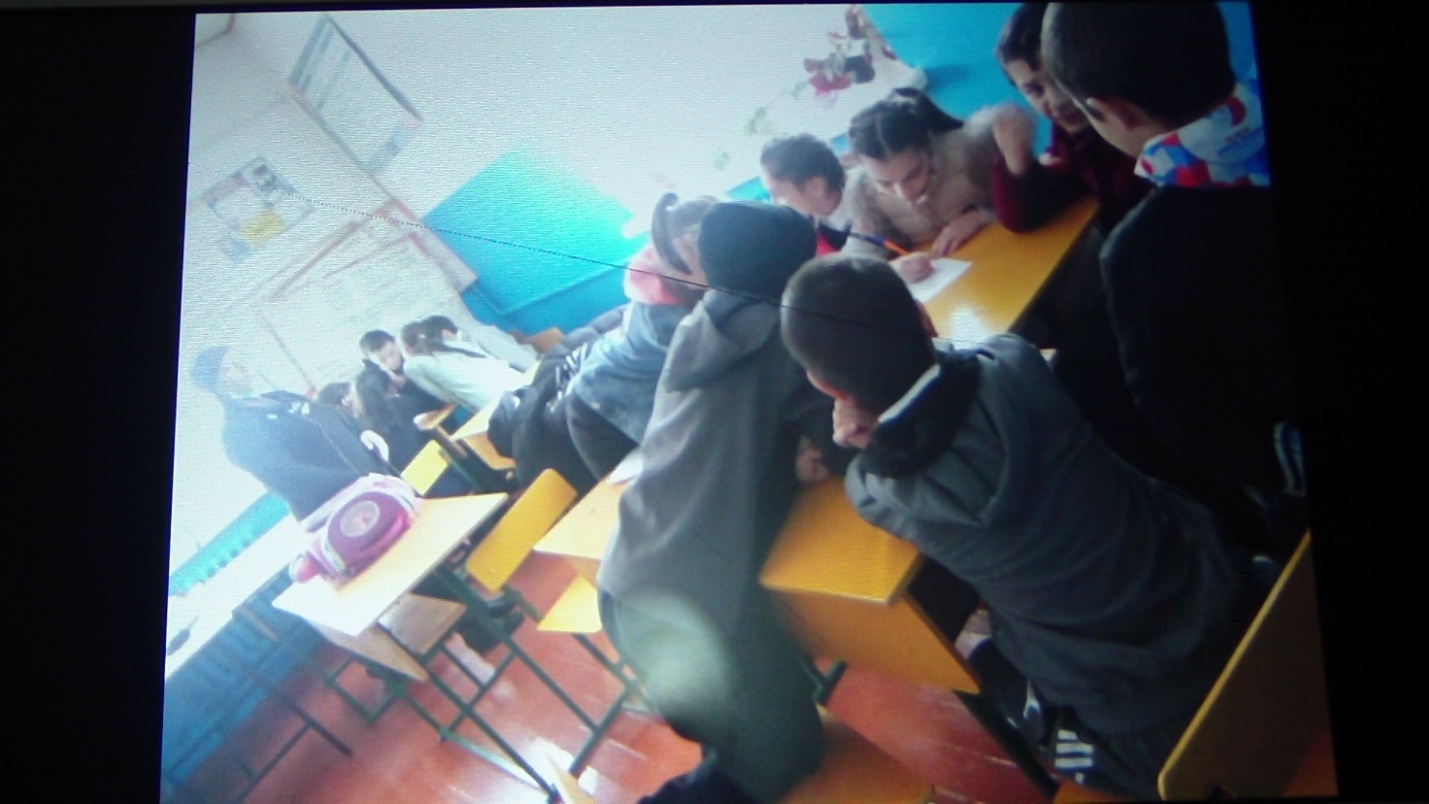 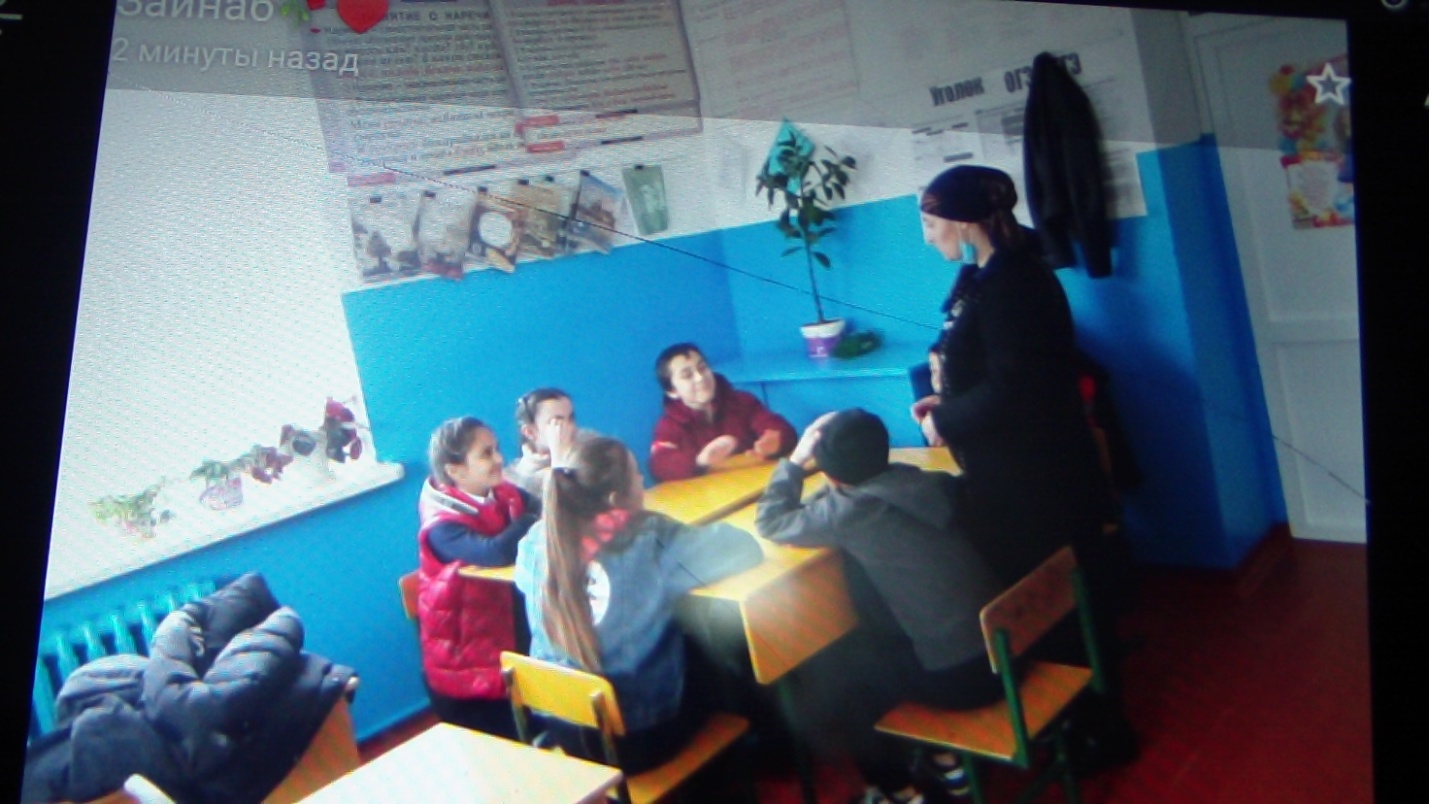 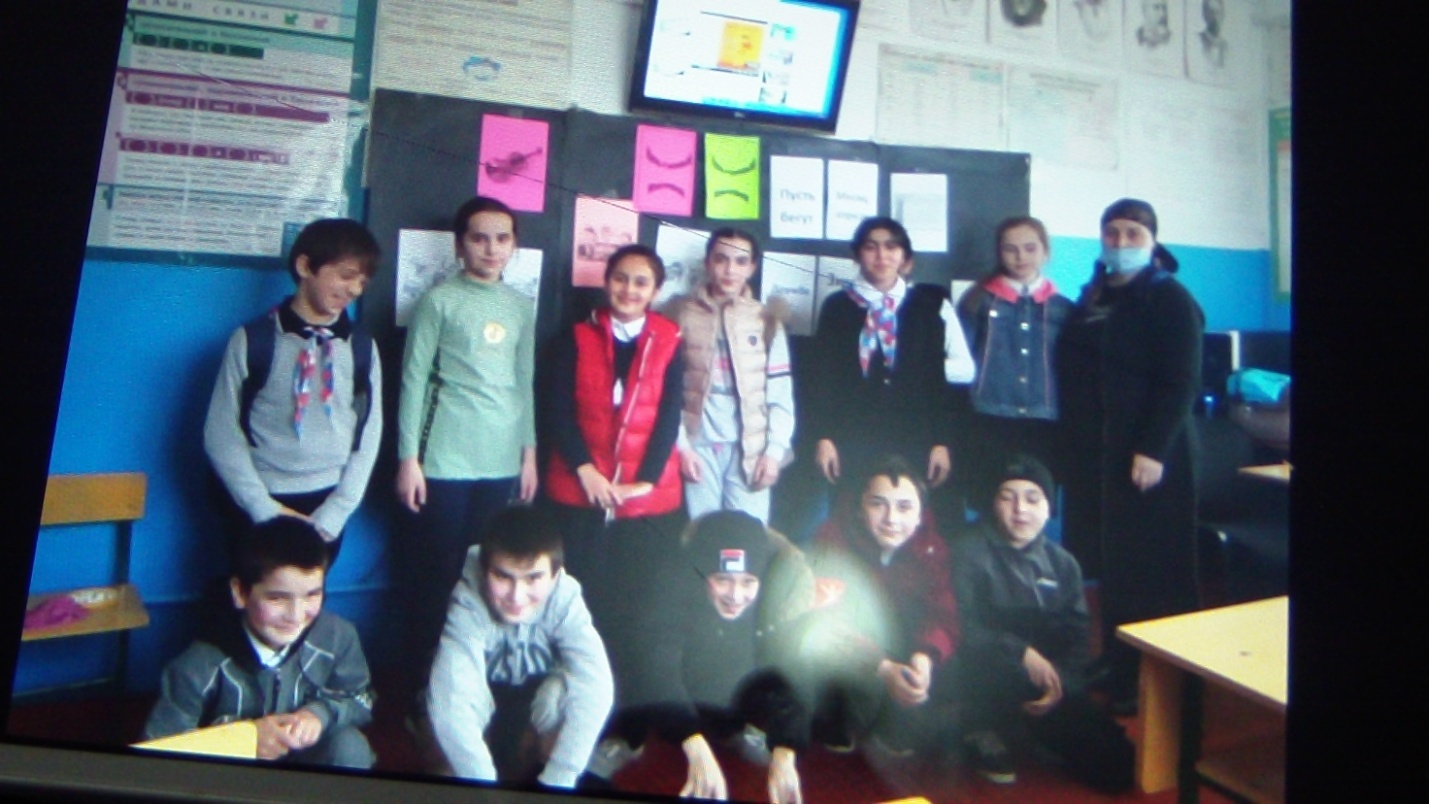 